Инструкция по укладке ковровой  плитки Tessera Общие требованияНастоящая инструкция по укладке и уходу за модульным покрытием Tesseraпроизводства компании Forbo, распространяется на производство работ по устройству полов в зданиях и сооружениях типа А, Б, В.
Настоящая инструкция разработана в соответствии с требованиями СНиП 2.03-13, СНиП 41-01, СНиП 3.01.04, СНиП 3.04.01, Технических требований и правил «Полы».Рекомендуется
При устройстве пола применять ковровую плитку Tessera  одной партии для одного помещения. Номер серии указан на этикетке.Не рекомендуется
Применять ковровую плитку Tessera   в помещениях с интенсивным механическим воздействием, интенсивным воздействием абразивных материалов, жиров, масел и воды. 
Укладывать ковровую плитку Tessera    на полы с подогревом, температура которых превышает плюс 27 оС.Подготовка к укладке
Модульное покрытие Tessera доставляется на объекты укладки с учетом всех мер предосторожностей, обеспечивающих защиту материала от повреждений, увлажнения и загрязнений.
В случае транспортирования ковровую плитку Tessera   при температуре от 0 Сo до плюс 10 Сo  распаковывать ее следует не менее чем через 24 часа, а при температуре ниже 0 Сo – не менее чем через 48 ч после переноса упаковок  плитки в теплое помещение.Требования к помещению
Устройство пола должно проводиться в помещениях с остекленными окнами после проверки систем отопления, канализации, горячего водоснабжения, электроустройств и вентиляции, а также после окончания всех отделочных работ.
Относительная влажность воздуха в помещении не должна превышать 60 %.
Сквозняки в помещении не допускаются (СНиП 3.04.01 п.4.4).
Устройство пола допускается при температуре не ниже плюс 15 ºС, поддерживаемой в течение 24 часов после окончания всех отделочных работ (СНиП 3.04.01 п.4.3).Требования к основанию пола
Основанием, на которое укладывается ковровая плитка Tessera  , может служить стяжка на основе гипсовых, цементных и полимерных композиций.
Влажность гипсовой, цементной и полимерной стяжек должна быть не более 5% весовых или 2% измеренное карбидным методом. (Технические требования и правила «Полы» п.8.20.6.).
Для подготовки основания необходимо провести его обеспыливание и огрунтовку по всей поверхности без пропусков (СНиП 3.04.01 п.4.10., п.4.11.).
Выравнивание поверхности основания рекомендуется производить выравнивающими смесями/составами для соответствующего вида стяжки с соблюдением инструкции производителя.
Основание пола должно быть ровным, сухим, чистым, прочным, без трещин, раковин, устойчивым к колебаниям температуры.Не допускается
Укладывать ковровую плитку Tessera   на ранее уложенное напольное покрытие, на основание, окрашенное масляной краской.Общие требования к укладке модульных покрытийРекомендация
Для достижения наилучшего результата рекомендуется воспользоваться услугами профессиональных укладчиков.
При укладке ковровую плитку Tessera  следует руководствоваться Техническими требованиями и правилами «Полы» (п.8.20.7 –8.20.13).Перед укладкой плитки Tessera необходимо выполнить следующие операции:
- Провести замер помещения по самой большой длине и ширине, учитывая выступы и дверные проемы;
- Выбрать схему укладки в соответствии с дизайнерским решением.
- Просчитать требуемый метраж ковровой  плитки Tessera   для укладки с учетом подрезки.Рекомендуемые инструменты для укладки ковровой  плитки Tessera   
- Для разметки помещения – рулетка, карандаш. 
- Для резки – нож с трапециевидным лезвием, угольник с углом 900 (450). 
- Для укладки – валик для нанесения фиксации.Рекомендуемый тип фиксации:
Forbo www.forbo-bonding.ru
●Универсальная фиксация 546 Eurofix Multi
План укладки ковровой  плитки Tessera    
Выбор схемы укладки.
Выбрать схему укладки ковровой  плитки Tessera   в зависимости от дизайнерского решения.Разбивка осей в помещении
Разбить осевые линии и найти центр помещения. Для этого от центра одной стены помещения провести направляющую до противоположной стены, затем аналогично для другой стены. Угол пересечения направляющих должен быть 90 (см. Рисунок 1).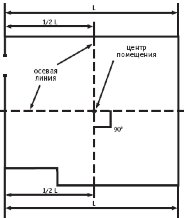 
Центральная осевая линия, от которой начинается укладка, определяется согласно схеме укладки и дизайнерскому решению.Нанесение клея
Изучить инструкцию по применению используемого клея. 
Использовать клей согласно рекомендациям производителя клея.
Наносить фиксацию на основание равномерно по всей площади сегмента с помощью  валика.
Укладка  ковровой  плитки Tessera   
Начинать укладку  следует от центральной осевой линии (в соответствии с Рисунками 2,3)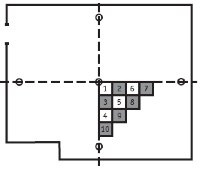 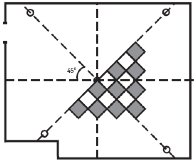 и вести от себя (находясь на ранее уложенных плитках) в одну из сторон в соответствии с направлением рисунка, указанного стрелками на тыльной стороне плиток. 
Укладывать ковровую  плитку Tessera    по сегментам на основание, промазанное клеем.Важно! Укладывать без зазоров и смещения относительно предыдущих плиток Tessera/.Рекомендуется
В случае необходимости подрезки плитки до требуемых размеров следует соблюдать следующий порядок:
- надрезать следует  ножом с прямым лезвием с тыльной стороны, зеркальным методом
- сделать окончательный отрез ножом лезвием крючком:
После завершения укладки плитку оставить до полного высыхания клея, согласно рекомендациям производителя клея.
Эксплуатация пола возможна после окончания всех работ по укладке.По вопросам и консультации обращаться:Михаил ЖариковРуководитель учебного центраООО Форбо-Флоринг8 916 1942914 Mikhail.zharikov@forbo.com